Demande d’inscription Majeur > 18 ans 
Les formulaires peuvent être complétés directement sur ordinateur. Seule la signature doit figurer à l’encre noire. Imprimez uniquement les pages 2, 3, 4 et  éventuellement la page 5 en cas de vote par procuration. Documents à produireLe formulaire d'inscription : dûment rempli, daté et signé (p.2 et 3) ;Certificado de empadronamiento : attestation d’inscription dans votre commune en  Espagne;Elections : Le formulaire d'inscription aux élections fédérales belges doit être dûment  complété, daté et signé Pour les familles, un formulaire d’inscription doit être par chaque membre de la famille.
Pour les enfants mineurs de – de 18 ans et un nouveau-né, merci d’utiliser le formulaire simplifié.Comment s’inscrire ?En personne en venant au consulat*Par correspondance en envoyant les documents par la poste*Par e-mail, et en envoyant les documents justificatifs en original par la poste. Vous recevrez un courriel confirmant votre enregistrement.  Merci d’introduire un dossier complet.Adresse du consulat*
Consulado de Bélgica, Edificio Ahlers y Rahn, Calle Villalba Hervás 4, 2°, 38002 Santa Cruz de Tenerife, email : tenerife@diplobel.fed.be
Carte d’identité
Votre carte d’identité reste valable jusqu’à sa date de péremption, sauf au cas où vous avez été radié d’office de votre commune belge. Dans ce cas votre carte d’identité n’est plus valable.
Attention !  Tout citoyen belge doit avoir un document d’identité national valable.  La possession d’un permis de résidence espagnol n’est pas suffisante.  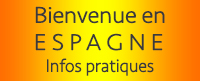 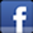 Formulaire d’inscription Majeur > +18 ansLes formulaires peuvent être complétés directement sur ordinateur.
Indiquer le sexe avant de continuer.Sexe :  M   F                         Numéro Registre national (si connu) : Nom, Prénoms (tels que mentionnées sur l’acte de naissance) :
Titre de noblesse : Date de naissance : 	
Lieu de naissance : (ville/pays) : 
Adresse  Rue + n° : 
Code postal : 	   Commune  
Téléphone :              Téléphone portable : 
E-mail : Adresse postale :Rue + n° : 
	Code postal :   Commune : Profession: 
E-mail : Votre nationalité: BELGE              Autre nationalité :     
obtenue par :  depuis Filiation : à compléter seulement en cas de première inscription à l’étrangerNOM, prénoms du père   
Date de naissance  	Lieu de naissance : 
	Nationalité(s) 
NOM, prénoms de la mère :   
Date de naissance :       Lieu de naissance : 
	Nationalité(s) : 
	Date et lieu de mariage des parents :  à   Etat civil : 	célibataire	 marié(e)	 cohabitant(e)  séparé(e) de fait
		 divorcé(e) (officiellement)	 séparé(e) de corps et de biens	 veuf/veuveMariage, divorce, décès :	Date :    Lieu et pays :    
NOM, prénoms partenaire / (ex-)époux(se) :   Nationalité(s) partenaire / (ex-)époux(se) :   Composition du ménage : Je vis seul(e)     Je fais partie du ménage de : 
 Je marque mon accord pour que les données reprises ci-dessus soient conservées sur support électronique et puissent éventuellement être utilisées dans des buts légaux.Personne à avertir en cas de détresse Nom : Tél :   Email :  Complété à :  	le :  Signature du demandeur Chaque modification de vos données adresse, tél, e-mail, état-civil, doit nous être signaléesans retard!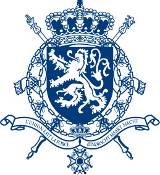 Royaume de BelgiqueConsulat à Santa Cruz de TenerifeE-mailtenerife@diplobel.fed.beWebsite: www.diplomatie.belgium.be/spain
